Орлята 2 класса провели интеллектуальную игру "Что? Где? Когда?" Было интересно, волнительно, познавательно. Всем игра понравилась. Счëт  6:5! Лучшими знатоками оказались Сидоров Паша, Степанов Фëдор, Быстрова Мирослава, Калоева Ксения, Чернов Тимур, Пашкина Василина и Соколовская Виктория.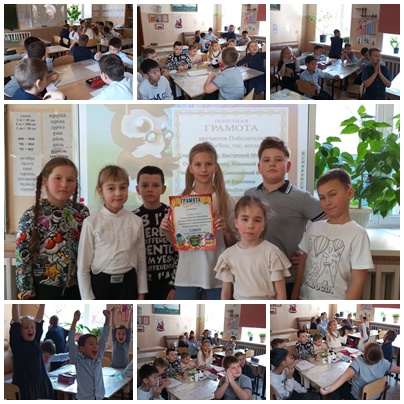 